ALLEGATO 2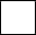 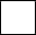 AL DIRIGENTE SCOLASTICO “C.P.I.A. 1 – FOGGIA”E p.c. AL D.S.G.A.OGGETTO: RICHIESTA PER L'AS. 201_\1 DI PERMESSO PER ASSISTENZA FAMILIARE CONDISABILITA' GRAVE - ART. 33 L. 104\ 1992DICHIARAZIONE DEGLI ALTRI COMPONENTI IL NUCLEO FAMILIARE DEL DISABILE GRAVEIl/La	sottoscritt_	 	nat_	a 	 prov. ( 	) il  	conviventenon conviventecon il/la familiare disabile Sig./ra  	(specificare la relazione di parentela a affinità) 	, per cuiil\la Sig.\ra	ha richiesto al suo datore di lavoro diusufruire dei benefici previsti dall' art. 33 della L. 104\92,DICHIARA SOTTO LA PROPRIA RESPONSABILITA'ed ai sensi della legge n. 15/68 e DPR n. 445/2000, di non essere nelle condizioni di pater prestare assistenza continuativa al familiare disabile di cui sopra, per i seguenti motivi:  	e pertanto di non avvalersi dei benefici previsti dall'art. 33, L. 104/92 e di non averne beneficiato in precedenza. 	 lì, 	,FirmaAllegare copia documento d'identità4